How the West was Won Back AgainThe Environmental Protection Agency (EPA) announced Tuesday, to the delight of rural America, that the Trump administration is moving to rescind the Obama era’s “Waters of the United States” (WOTUS) regulatory rule.WOTUS gave the federal government effective authority over water use on 247 million acres of American farmland.EPA Administrator Scott Pruitt, together with Secretary of the Army for Civil Works Douglas Lamont, signed a proposed regulatory rescission of WOTUS. As soon as the proposed rule change can be published in the Federal Register, under Docket ID No. EPA-HQ-OW-2017-0203, the public will have a 30-day comment period to “review and revise” the definition of “waters of the United States.”The EPA took to Twitter at #WOTUS to call its action a significant step to return power to states and provide regulatory certainty to the nation’s farmers and businesses. The EPA added that its decision is consistent with the Executive Order signed by President Trump on February 28, aimed at “Restoring the Rule of Law, Federalism, and Economic Growth by Reviewing the ‘Waters of the United States’ Rule.”The Obama administration’s WOTUS regulatory expansion cleverly redefined the term “navigable waters” to include “intermittent streams.” Environmental activists hailed the WOTUS’s expansion of federal jurisdiction over land and water use as an essential common-sense-rule to protect water for wildlife and drinking water supplies for 117 million Americans.But the American Farm Bureau Foundation warned that a plain-reading of WOTUS meant that federal regulatory control could be asserted over any land surface that had ever experienced rain flow, had been flooded, or had irrigation ditches. Farmers argued that the federal regulatory redefinition could usurp state control of water use for America’s entire 247,417,282 acres used in row-crop cultivation.The basis for federal jurisdiction over “navigable waters” lies in the U.S. Constitution’s Commerce Clause [Article 1, Section 8], which gives the federal government extensive authority to regulate interstate commerce. The U.S. Supreme Court ruled in the landmark case of Gibbons v. Ogden (1824), that federal law has precedence in licensing vessels that moved in and out of U.S. ports.The Commerce Clause was expanded with the passage of the “Rivers and Harbors Appropriation Act of 1899,” which forbid building any unauthorized obstruction to the nation’s “navigable waters” and gave enforcement powers to the U.S. Army Corps of Engineers.President Nixon tremendously expanded the Commerce Clause with the passage of the Clean Water Act of 1972, which was supposed to create a national policy that would protect America’s public drinking water supply from contamination.There currently are 18 federal lawsuits in various U.S. District Courts and about 22 federal appeals court petitions in various districts over WOTUS. The U.S. Court of Appeals for the Sixth Circuit issued a nationwide stay on October 9, 2015 against WOTUS’s enforcement under the Clean Water Act. The case was quickly appealed and the Supreme Court decided to take the case just days before the Trump inauguration DayCalifornia’s U.S. House Majority Leader Kevin McCarthy released the following statement:The Waters of the U.S. rule was a ridiculous usurpation of power by the EPA—so ridiculous that bipartisan majorities in the House and Senate voted to overturn the rule last year. The federal government has no right to regulate intermittent streams, creeks, and ponds, especially when that water is on private property. The Trump Administration’s decision today to withdraw this rule makes things right by getting Washington out of what it had no right to be involved with in the first place.Republican Speaker of the House Paul Ryan (R-WI) issued the following statement:The West has finally won in the battle over the Obama administration’s WOTUS rule. This regulation would have been a disaster for the West and rural communities across the country, giving Washington near-total control over water resources. The livelihoods of American farmers, ranchers, and entrepreneurs were at stake. I applaud the Trump administration for siding with American jobs and rescinding this harmful rule.The Grifter’s WayIn a page right out of the Clinton Crime Syndicate’s fundraising manual, The Department of Justice (DOJ), FBI, and FDIC are investigating whether Jane Sanders committed bank fraud while serving as president of the now-defunct Burlington College (from 2004 – 2011). Bernie Sanders is a person of interest, explained below.Under her leadership, enrollment and donations dropped. In 2010, she bought 33 acres of land to expand the school. The strategy failed to increase enrollments.In 2014, Burlington College was placed under probation. In 2016, it declared bankruptcy and closed down.Mrs. Sanders allegedly falsified loan application documents for financing to expand the campus, claiming Corinne Bove Maietta pledged $1 million to the school over a five-year period.According to an FDIC investigator, she never agreed to pledge any amount while still alive. She’s aged 83 – agreeing only to donate an unspecified posthumous sum.Loan application documents show Mrs. Sanders said Maietta agreed to make a series of cash donations. Her alleged pledge along with others were used as collateral.Maietta told FDIC investigators she was astonished to learn how she was improperly used. “You can’t borrow money on the future,” she said. “That doesn’t exist. They had me (donating) in increments. No, never.”She never signed an agreement to donate anything. Burlington College wasn’t included in her will until around a year after Mrs. Sanders’ land purchase.“I remember Jane asking if I would sign something, and I said I never sign anything. You’ll have to go through my accountant,” she explained.After donating less than $100,000, she agreed to leave the college an unspecified amount in her will. “I never told them how much, and I never signed anything…It was all on my word,” she said.According to two former college employees contacted by the FBI, information in Mrs. Sanders loan agreement with People’s United Bank is under federal investigation for possible fraud.In January 2016, Republican attorney Brady Toensing asked the US Attorney for the District of Vermont and the FDIC inspector general to investigate whether Mrs. Sanders committed fraud by falsifying information on her loan application – according to Carol Moore, Burlington College’s last president.People’s United Bank provided Mrs. Sanders with a $10.7 million loan to finance her land purchase, lakefront property to expand the Burlington College campus.Senator Sanders is a person of interest. According to Politico, a “letter to federal prosecutors in early 2016 alleged (his) office had pressured the bank to approve the loan application submitted by” his wife.The letter said “(i)mproper pressure by a United States Senator is a serious ethical violation.”So far, he hasn’t commented publicly on the controversy surrounding his wife. His involvement leaves him vulnerable to possible Senate censure on ethics violations.It could be worse if federal investigators claim he was complicit in his wife’s loan application deception – if it’s determined to be bank fraud.How the Banks Will Steal the WorldThe past few months the cryptocurrencies have captured the attention of just about everyone involved in news, money and precious metals. When these digital blips began moving to higher ground it was as if there was a collective, “what was that?” Then the onslaught of new cryptocurrencies began invading the airwaves. Aside from Bitcoin, and the phenomenal moves to the upside it’s made, we have seen Ethereum, Monero, and Ripple making big moves as well. This is to say nothing of the ICO’s (Initial Coin Offerings) breaking onto the scene and gold backed cryptocurrencies like ZenGold, OneGram and Royal Mint Gold making headlines around the world. Earlier this year we were also introduced to China’s digital gold currency, which transacted more than $14.5 million during the Chinese New Year, using the WeChat app.If you’re not familiar with all of this, that’s okay, you’re not alone. Most people have no idea what any of this is or what it means to the monetary and financial systems. This new type of currency is just that, a new type of currency.Bitcoin was the first cryptocurrency to burst onto the scene and in 2013, according to CoinBase, Bitcoin was $13.37 per “coin” on 1/2/13 and by 11/30/13, a mere eleven months later, it had risen to $1,082.23. After that, what appears to be a huge volume of profit taking, bitcoin hit it’s current low of $203.24 on 11/14/15 – it has never looked back and hit it’s most recent high of $2,893.10 on 6/10/17 – more than a ten fold increase from it’s low. Will it make new highs in the future?The cryptocurrencies have been on the far reaches of my radar for about four years. They have, on occasion, moved closer to center but for the most part I have shunned them as part of the overall problem with governments desire to take away our cash and, thereby, leaving us in a state of permanent monetary enslavement.During the past several years we have seen a steady stream of banking criminals discuss the end of cash and the introduction of an all digital currency system. This leaves a massive problem for the CIA drug runners – drug deals are primarily completed in cash. Is this going to change? Will an Afghan poppy farmer be willing to accept a digital currency for the poppy and heroin he produces? My guess is some will, but most will not.Another problem the banks have are derivatives, which generate most of these banks profits, are nothing more than high risk “bets”. The fact that most of the too big to jail banks are insolvent and live on flow – the flow of deposits from your wallet into these banks and the flow of digital dollars from the Federal Reserve. If there is another problem, of any size in the derivatives market, these “financial weapons of mass destruction” – derivatives –  will set a fire that will not be easily contained. The banks will only have one way of possibly dealing with this situation – stealing your wealth. It will not help, but we will be left with our accounts, all accounts, at or close to zero.The plan is somewhat complex but simple in its execution. The multi-pronged approach has been laid out over the past several years. The pieces of the puzzle are never revealed all at once as this would shake the foundation and the people would more easily see the end game.In 2014 Obama, during the State of the Union Address, introduced the world to MyRA.Let’s do more to help Americans save for retirement. Today, most workers don’t have a pension. A Social Security check often isn’t enough on its own. And while the stock market has doubled over the last five years, that doesn’t help folks who don’t have 401(k)s. That’s why … I will direct the Treasury to create a new way for working Americans to start their own retirement savings: myRA.
— Obama, State of the Union, January 28, 2014It’s safe: Contributions to the account are invested in a Treasury security, [government bond] which means it will be backed by the full faith and credit of the United States. myRA’s feature government-backed principal protection, so the account balance will never decrease in value, and will earn the same interest rate that is available to federal employees for their retirement savings. Source [emphasis added]Obama introduced MyRA one year after Jeremy Stein, Dallas Federal Reserve, delivered his address to the International Monetary Fund (IMF) regarding how future failures of Systemically Important Financial Institutions (SIFI) would be handled. Mr. Stein made is very clear the account holders – that’s you and me –  would provide the liquidity (cash/funds) to support the failing criminal institution(s).In a speech titled “Regulating Large Financial Institutions” Stein made something very clear: if and when a TBTF fails, and since this time is not different, and a failure is only a matter of time, depositors will lose everything (courtesy of some $300 trillion in gross unnetted liabilities which once there is a counterparty chain failure, suddenly become very much net and immediately marginable – a drain of cash), which now that Cyprus is the template, is to be expected. Not only that but Stein makes it all too clear that part of the Dodd-Frank resolution authority guidelines, a bailout is no longer an option.Perhaps more to the point for TBTF, if a SIFI does fail I have little doubt that private investors will in fact bear the losses–even if this leads to an outcome that is messier and more costly to society than we would ideally like. Dodd-Frank is very clear in saying that the Federal Reserve and other regulators cannot use their emergency authorities to bail out an individual failing institution. And as a member of the Board, I am committed to following both the letter and the spirit of the law.At least he can’t say Americans weren’t warned when the Cypressing(sic) hammer finally falls. SourceIf you’re not familiar with what happened in Cyprus click here and you will get a glimpse of the horror introduced by the criminal banking cabal. The short description is – the people of Cyprus had more than 50% of ALL accounts held in banks stolen by the banks – more than 50% of their wealth – GONE! This happened during a bank “holiday” where the government continually told the citizens the bank would open tomorrow. This went on for almost two weeks. During this “holiday” the citizens were only ALLOWED to remove $150 (US equivalent) a day. This number was arrived at after the banks had ALLOWED the citizens to remove up to $300 a day. This proved problematic for the banks so they cut it $150. Pretty cool, ay?I know that some of your are thinking, well, I will just rush to the bank or call my fund manager and liquidate my account. Great thought, however, if you have tried to removed, say $10,000 from a bank, today during “normal” conditions then you already know that is a task easier said than done. If you are not familiar with the nightmare of getting your cash out of a bank I challenge you to go your bank and request $10,000, hell, request $5,000 in cash and see what happens. Listen to Mark S, Mann’s experience and this is only one of several people that I know that have had a very similar experience.Who is familiar with “exit gates”? No, not the gate on your fence, the exit gate on your bank and retirement fund accounts. That’s right, an exit gate that stops you from removing your funds from your account. Locked away, for your protection of course, and kept safe by one of the too big to jail banks.It was nearly five years ago when Zero Hedge first wrote: “This Is The Government: Your Legal Right To Redeem Your Money Market Account Has Been Denied” in which we predicted as part of the ongoing herding of investors away from every other asset class and into stocks, regulation will be implemented to enforce that “money market fund managers will have the option to ‘suspend redemptions to allow for the orderly liquidation of fund assets” or in other words implement redemption “gates.” The logic: spook participants in the $2.6 trillion money market industry with the prospect of being gated (i.e., having no access to ones funds) and force them to reallocate funds elsewhere.Moments ago the gates arrived, when following a close 3-2 vote (with republican commissioner Piwowar and democrat Stein dissenting), the SEC adopted new rules designed to curb the risk of investor runs on money market funds, capping the end of a years-long heated debate between regulators and the industry dating to the financial crisis according to Reuters.Among the changes, funds will have to switch to a floating share price instead of the current $1/share (hence the term breaking the buck). But the key part: “The SEC’s rule will require prime money market funds to move from a stable $1 per share net asset value, to a floating NAV. It also will let fund boards lower redemption “gates” and fees in times of market stress.” SourceNever mind these banking criminals already know and understand this will cause huge problems within the system, these idiots decided it would be a great way to keep your funds in the system – that’s the key, keeping your funds in the system.Below are some of the concerns voice by one of the objectors, Kara Stein, via Bloomberg which incidentally are all spot on:Redemption gates are the “wrong tool to address risk,” said SEC Commissioner Kara Stein during open meeting.Fear incentives will result in “greater chance of fire sales in times of stress and spread panic to other parts of the financial system while denying investors and issuers access to capital”“Money market funds are only one part of wholesale funding markets that need to be strengthened”In the event the gate imposed increases, investors have a “strong incentive to redeem ahead of others”While a gate may be good for one fund, “it can be very damaging to the financial system as a whole”When the gate for a fund is used, it doesn’t mean the “impact on wholesale funding markets will be prevented”She is spot on. But forget about our opinion, or even that of the SEC, because while on the surface this now enacted proposal to establish withdrawal limits is spun as benign, it was the Fed itself who warned in April of 2014 that “the possibility of suspending convertibility, including the imposition of gates or fees for redemptions, can create runs that  would not otherwise occur… Rules that provide intermediaries, such as MMFs, the ability to restrict redemptions when liquidity falls short may threaten financial stability by setting up the possibility of preemptive runs.” SourceKeep in mind the U.S. is $20 trillion in debt, personal debt in the U.S. is at or near all time highs, corporate debt is reaching for record levels and most of the pension funds around the country are on the brink of implosion. This is not a pretty picture and this is the reason all the pieces described above have been put into to place. These pieces are designed to steal your wealth and force your funds to stay in the system and reflate the banks when they go belly-up, which they will – it is just a matter of time.But what does this have to do with cryptocurrencies? EverythingWe failed to discuss FACTA. The short version of what FACTA is, and does – it’s a law, implemented by the IRS/Treasury Dept. with a global reach. It allows the IRS to collect taxes on any American citizen that lives outside the U.S. If a person is making electronic purchases, registers their actual name on a lease agreement or other form of legal document that involves the transaction of funds, especially if the transaction(s) are recorded electronically, these purchases/transactions are known to the IRS. This means the person making a purchase has either acquired the funds to make the purchase through legal or illegal means. Now the IRS has two questions regarding the origin of the funds, and with FACTA, the IRS believes they have that right since you were born in the U.S..What is FACTA –The Foreign Account Tax Compliance Act (FATCA), which was passed as part of the HIRE Act, generally requires that foreign financial Institutions and certain other non-financial foreign entities report on the foreign assets held by their U.S. account holders or be subject to withholding on withholdable payments.  The HIRE Act also contained legislation requiring U.S. persons to report, depending on the value, their foreign financial accounts and foreign assets. SourceWhy would laws and policies be put into place that make it impossible for people to get their funds out of a bank or retirement account along side a global tracking system for our electronic purchases of goods and services? Once these policies are used people will only be able to move their funds from one account to another never actually being able to take possession of the physical cash. Making our funds ripe for the picking.Catherine Austin-Fitts has made the argument the people doing all the work today in the cryptocurrency space – developing multi-use platforms, like Ethereum and Ripple – with as many as 700+ different cryptocurrencies, are paving the way for a cashless society. Is a cashless society inevitable? Does cash matter any longer with the advent of debit and credit cards?Personally, I love cash, if for no other reason to be able to leave a “gift” for the wait-staff at the local, full service restaurant. Leaving cash for the waiter/waitress means they have a better opportunity of actually keeping the funds and not having a piece of it stolen by the street-corner gang known as the IRS.Let’s take a look at who is asking questions about cryptocurrencies? Who is looking into cryptocurrencies for a variety of reasons – what are their findings along with how they think cryptocurrencies can impact the market place?Below is a comment regarding the “ease” of setting up and using cryptocurrencies.YT Comment – Eddie Beer
I recently decided to get on the crypto train, and it’s not easy. It’s hard to get verified at an exchange (granted hoops you have to jump through because of FATCA etc gov. regulations), and then there is the cost of getting a cold wallet, and all the hassle of keeping passwords. It’s not for everyone yet that’s for sure. This is definitely a technology that has a long way to go before it is accepted and used world wide. How many people even have or know how to use a computer well enough to start trading crypto?There are a lot of bugs that need to be worked out in this space yet and you hear a lot of horror stories of a lot of people losing a lot of fiat because of the complexity of trading in cryptos and also because of scams and hacking, and just losing their wallets and passwords.  Then there are the headwinds that can be expected to come from bankers that will not give up the monopoly they have with centrally controlled fiat production. SourceIn these two parts we have detailed how the laws and policies are in place to enslave citizens through a variety of banking schemes and plain-ole theft. We have also questioned the very platform the alternative to the current fiat currency system resides and may be compromised due to the fact the internet was developed by and for military purposes. This in itself should be at least a small red flag for using cryptocurrencies.Anyone that doesn’t understand our entire digital footprint is captured and catalogued by government spy agencies is not living in the real world.This brings us to the fact several governments have expressed their desire to eliminate cash from the system. Sweden has moved away from cash in a non-official capacity. India recently eliminated the two most used bank notes in the country. China’s economy flourishes on approximately 40% cash transactions and we have also demonstrated the world over approximately 1 out of 3 people never use cash at all for any reason.  I like to carry cash.  It’s the only way to make an anonymous purchase.  My kids?  They would just as soon use a debit card for everything, provided it had unlimited cash in the bank to back it.What is behind a move to a cashless society? Who would benefit the most and what could possibly go wrong for the citizens?Williem Buiter, CITI, wrote an article for the Financial Times – Alphaville describing how what a wonderful world it would be without all that nasty cash floating around. Mr. Buiter  is one of those economist that, at his core, seems to hate that people have a desire to save their wealth instead of spending their way into prosperity.As far back as 1999 Wiliem seemingly was already interested in stealing peoples wealth through “negative” interest rates. First, as Williem states, there is no such thing as negative interest rates. You and I would refer this as theft, but since Buiter is an “economist” of the highest degree he uses very flowery language.An economy is in a liquidity trap when monetary policy cannot influence either real or nominal variables of interest. A necessary condition for this is that the short nominal interest rate is constrained by its lower bound, typically zero. The paper considers two small analytical models, one Old-Keynesian, the other New-Keynesian possessing equilibria where not only the short nominal interest rate, but nominal interest rates at all maturities can be stuck at their zero lower bound.When the authorities remove the zero nominal interest rate floor by adopting an augmented monetary rule that systematically keeps the nominal interest rate on base money (including currency) at or below the nominal interest rate on non-monetary instruments, the lower bound equilibria are eliminated, thus allowing an economic system to avoid the trap or to escape from it. This rule will involve paying negative interest on currency, that is, imposing a ‘carry tax’ on currency, an idea first promoted by Gesell. The administration costs associated with a currency carry tax must be set against the benefits of potentially lower shoe-leather costs and lower menu costs which are made possible by the its introduction. There are also output-gap avoidance benefits from eliminating the zero lower bound trap. SourceIn other-words – if a bank can show that zero is not actually the end of the line for interest rates, the sky is the limit as to how low interest rates can go. This, of course, is dependent on imposing a “carry tax” on currency. Meaning, that if you have funds in a checking, savings or other account in a bank the bank MUST charge you a percentage of your funds for the privilege of them holding your funds. Just kinda gives you the warm and fuzzies doesn’t it?The fact that Buiter detailed how negative interest rates would work in 1999 proves beyond question we are given small pieces of the puzzle and it is our duty and our responsibility to piece the puzzle together. The banksters told us it was coming, they just didn’t say when.While the paper Buiter is public, Quantitate Easing (QE), Negative Interest Rate Policy (NIRP) and Zero Interest Rate Policy (ZIRP) were never introduced, across the spectrum, to the public until 2010 and this was two full years after the collapse of the banking system in 2008 and all the attempts to “revive the economy” had completely failed. The banks were still in a state of collapse after two years of trying to convince the public everything was fine.Now we have a better idea of why banks must move to a cashless society. If they do not, the way the system is currently functioning will never change. It will remain in a perpetual state of nothingness or said more plainly – economic depression – think Japan for the past 20+ years. The serfs will rise up if this continues much longer so having an escape plan is a must. That escape plan is a cashless society.I want something in our system to change and allow the people to have free will. Is the blockchain or cryptocurrencies the answer? Will we the people be able to force the hand of the central banks, the cause of misery the world over? Will we the people be able to take back our sovereignty without firing a shot?Let’s review some recent comments on the blockchain, cryptocurrencies and read what has been said.The first step in stripping all the cash from the hands of the people, and thereby, rendering them slaves to the banks forever, make it much simpler and “convenient” to use a debit or credit card and enact laws that limit their use of cash. If this doesn’t work simply change the laws outlawing cash, but the goal is to first soft-sell “de-cashing“.The International Monetary Fund (IMF) in Washington has published a Working Paper on “de-cashing”. It gives advice to governments who want to abolish cash against the will of their citizenry. Move slowly, start with harmless seeming measures, is part of that advice. SourceOne of my favorite criminal banksters is Blythe Masters, the queen of derivatives. If ever there was a one single person responsible for the 2008 utter meltdown of the global economy it would be Masters. She is directly responsible for the development of credit default swaps – “financial weapons of mass destruction”. Blythe, after strip mining the global economy for the banksters accepted her next assignment – developing blockchain technology for the banking cabal.In 2015 Masters was being heralded as the second-coming in banking.Masters is the CEO of Digital Asset Holdings, a New York tech startup. She says her firm is designing software that will enable banks, investors, and other market players to use blockchain technology to change the way they trade loans, bonds, and other assets. If she’s right, she’ll be at the center of yet another whirlwind that will change the markets.“You should be taking this technology as seriously as you should have been taking the development of the Internet in the early 1990s,” Masters, a lithe 46-year-old Englishwoman with auburn hair and the proper diction of the Home Counties, explains to the rapt audience. “It’s analogous to e-mail for money.”That’s a bold statement, but Masters isn’t the only voice heralding the coming of the blockchain. The Bank of England, in a report earlier this year, calls it the “first attempt at an Internet of finance,” while the Federal Reserve Bank of St. Louis hails it as a “stroke of genius.” In a June white paper, the World Economic Forum says, “The blockchain protocol threatens to disintermediate almost every process in financial services.”****By contrast, Ripple Labs, another San Francisco company, runs a self-contained network for financial institutions that doesn’t rely on bitcoin at all. Masters plans to offer banks and other financial players both options: Digital Asset is creating an off-the-shelf private blockchain product and developing ways to connect its customers to the existing bitcoin system.Whatever form it takes, the blockchain has the potential to change the very structure of the financial services industry, says Oliver Bussmann, the chief information officer at UBS. “If you brought up bitcoin with bankers 12 months ago, you’d lose their attention immediately,” Bussmann says. “Now, everyone sees this as a critical topic. I know of more than 100 firms that are trying to make the blockchain more scalable, more secure, to make the one that everybody will use. There’s a race on out there.”SourceWhat about something else associated with Blythe and her merry band of bankster scum – the DTCC. Not familiar with DTCC. Well, they own all the stock in your portfolio. Please, I beg you not to trust me and look it up yourself – once you arrive at the point that shows you that I am 100% correct allow the pain and sting to sink down into your bones. Then do something about it.DTCC and Digital Asset – the tech firm that Masters leads – hope that their new tool will cut costs for traders, and reduce the risk that trades won’t complete correctly.It is not the only blockchain-based project that the DTCC has embarked on. It is also working on using the technology to build a new trade-records system for the derivatives market. In January, it said it had joined forces with IBM and New York-based fintech startups Axoni and R3 for this project. SourceIsn’t that nice, Blythe Masters building blockchain technology to assist the banks and the DTCC to make everything run better. That is about as terrifying a thought as I can imagine. I feel confident the efficiencies in theft by the banks will increase 10-fold.What about the next level up from Blythe and her criminality? The IMF is also interested in blockchain and cryptocurrencies.In a speech today at a Financial Action Task Force (FATF) plenary meeting, Christine Lagarde talked broadly about how her organization is seeking to combat money laundering and terrorist financing, noting that blockchain innovations could be both a defense against these issues, as well as a tool that enables them. SourcePlenary, plenary, where have I heard that word before – oh yeah, in John Titus’ brilliant explanation All the Plenary’s Men.The picture gets darker and uglier by the minute.What about the federal government of the U.S. what interest are the wankers in DC showing?The agency said on its website:“The purpose of this RFQ is to obtain contractor support to develop a proof of concept for DLT (Distributed Ledger Technology), automated machine learning technology, and/or artificial intelligence based exchange implementation into GSA’s Multiple Award Schedule (MAS) FAStlane new offer proposal review processes.”For those unaware DLT another way of saying blockchain.What about the United Nations and being able to enslave people through stripping them of affordable energy to heat and cool their homes, run their vehicles on the remaining oil or use energy in a way that fits their need? Well, blockchain to the rescue. That’s right“As countries, regions, cities and businesses work to rapidly implement the Paris Climate Change Agreement, they need to make use of all innovative and cutting-edge technologies available. Blockchain could contribute to greater stakeholder involvement, transparency and engagement and help bring trust and further innovative solutions in the fight against climate change, leading to enhanced climate actions.” SourceThat’s a lot of criminals circling the very item that is suppose to free humanity from the clutches of these very people that have us currently enslaved!! Or did I miss something?What the central banks? Well, they already have a cryptocurrency to circumvent all the other cryptocurrencies.There is a new cryptocurrency on the scene called “Utility Settlement Coin” (USC). This new electronic currency was developed by four of the largest banks in the world, including UBS, Deutsche Bank, Santander, BNY Mellon and ICAP. SourceI want out of this current nightmare as much as anyone else. I have long questioned the “saving grace” of cryptocurrencies and said point blank this is a banksters dream come true. Now you have credible people singing the praises of this new technology.What about recent comments made by one these respected voices stating the technology can be traced “step for step” with a “paper trail” leading back to the ultimate source of the recent Ethereum flash crash!! Listen for yourself, then get back to me about how this technology, now surrounded by the very criminals, who’s crimes we report every single day, like jackals surrounding it’s next victim.At the end of the day each of us has to make decisions based on information and our individual circumstances. I am still stacking physical gold and silver. I will continue stacking physical.The Rainy DayDo you have an emergency fund?  Sure you do.  It’s just that it rains every day.  Right?  If you even have one penny in emergency savings, you are already ahead of about one-fourth of the country.  Less than 20% of people in America could put together $500 in a week for an emergency.  Back in 2008 when the economy tanked and millions of people lost their jobs, large numbers of Americans suddenly couldn’t pay their bills because they were living paycheck to paycheck.  The Credit Bureau ruined them for the next 7 years.  Even if they caught up on the late payments, and paid back all the chargeoffs and collections, their credit rating was ruined.  Did you know that 76% of women and 54% of men on Match, e-Harmony, and other dating sites will not date anyone with a bad credit score?  So, the Credit Bureau also controls your love life for 7 years.  There is not a single human being who can explain how the credit score is derived.  No one.  Now the stage is set for it to happen again.  Another major recession is going to happen at some point, and when it does millions of people are going to get blindsided by it.Despite all of our emphasis on education, we never seem to teach our young people how to handle money.  But this is one of the most basic skills that everyone needs.  Personally, I went through high school, college and law school without ever being taught about the dangers of going into debt or the importance of saving money.If you are ever going to build any wealth, you have got to spend less than you earn.  That is just basic common sense.  Unfortunately, nearly one out of every four Americans does not have even a single penny in emergency savings…Bankrate’s newly released June Financial Security Index survey indicates that 24 percent of Americans have not saved any money at all for their emergency funds.This is despite experts recommending that people strive for a savings cushion equivalent to the amount needed to cover three to six months’ worth of expenses.For years, I have been telling my readers that at a minimum they need to have an emergency fund that can cover at least six months of expenses.  It is great to have more than that, but everyone should strive to have at least a six month cushion.Unfortunately, that same Bankrate survey found that only 31 percent of Americans actually have such a cushion…The June survey also found that 31 percent of Americans have what Bankrate considers an ‘adequate’ savings cushion — six or more months’ worth of money to pay expenses — which means that nearly two-thirds of the country isn’t saving enough money.That means that a whopping 69 percent of all Americans do not have an adequate emergency fund.So what is going to happen if another great crisis arrives and millions of people suddenly lose their jobs?Just like last time, mortgage defaults will start soaring and countless numbers of families will lose their homes.If you do not have anything to fall back on, you can lose your spot in the middle class really fast.  And in the case of a truly catastrophic national crisis, trying to operate without any money at all is going to be exceedingly challenging.Just recently, the Federal Reserve conducted a survey that discovered that 44 percent of all Americans do not even have enough money “to cover an unexpected $400 expense”.That is almost half the country.And a different survey by CareerBuilder found that 75 percent of all Americans have lived paycheck to paycheck “at least some of the time”.Unfortunately, in a desperate attempt to make ends meet many of us continue to pile up more and more debt.  According to Moneyish, Americans have now accumulated more than a trillion dollars of credit card debt, more than a trillion dollars of student loan debt, and more than a trillion dollars of auto loan debt.We’ve racked up $1 trillion in credit card debt — and that’s just a fraction of what we owe. That’s according to data released this year from the Federal Reserve, which found that U.S. consumers owe $1.0004 trillion on their cards, up 6.2% from a year ago; this is the highest amount owed since January 2009. What’s more, this isn’t the only consumer debt to top $1 trillion. We now also owe more than $1 trillion for our cars, and for our student loans, the data showed.Overall, U.S. consumers are now more than 12 trillion dollars in debt.We often criticize the federal government for being nearly 20 trillion dollars in debt.  And that criticism is definitely valid.  What we are doing to future generations of Americans is beyond criminal.But are we not doing something similar to ourselves?When you divide the total amount of consumer debt by the size of the U.S. population, it breaks down to roughly $40,000 for every man, woman and child in our country.When someone lends you money, you have to pay back more than you originally borrow.  And in the case of high interest debt, you can end up paying back several times what you originally borrowed.If you carry a balance from month to month on a high interest credit card, it is absolutely crippling you financially.  But many Americans don’t understand this.  Instead, they just keep sending off the “minimum payment” every month because that is the easiest thing to do.If you ever want to achieve financial freedom, you have got to get rid of your toxic debts.  There are some forms of low interest debt, such as mortgage debt, that are not going to financially cripple you.  But anything with a high rate of interest you will want to pay off as soon as possible.And everyone needs a financial cushion.  Unless you can guarantee that your life is always going to go super smoothly and you are never going to have any problems, you need an emergency fund to fall back on.Yes, you may need to make some sacrifices in order to make that happen.  Nobody ever said that it would be easy.  But just about everyone has somewhere that a little “belt tightening” can be done, and in the long-term it will be worth it.When you don’t have to constantly worry about how you are going to pay the bills next month, it will help you sleep a lot easier at night.  Many of us have put a lot of unnecessary stress on ourselves by spending money that we didn’t have for things that we really didn’t need.And now is the time to get your financial house in order, because it appears that another major economic downturn is not too far away.In the Court of the KingProximity Is Destiny. The power of this concept lies in its unification of physical proximity and abstract proximity.We all understand physical proximity can be consequential. As the Titanic settled lower in the ice-cold Atlantic, those close enough to the lifeboats to secure a seat (mostly the first and second class passengers) lived and those who were not died.College graduates seek internships at the most successful companies because they know the connections they make by working within the headquarters might lead to a job offer: physical proximity to movers and shakers (and those with the power to hire) is destiny.But proximity to abstract manifestations of power is even more consequential in an economy/society in which wealth and power are predominantly abstract. For example, getting an internship in the Federal Reserve doesn't mean you can obtain proximity to the Fed's money/credit spigot as a result of your physical proximity to the building or staff: the really powerful proximity--being close to the Fed's money/credit spigot--is entirely abstract.Abstract proximity is structural, and often invisible. We can't discern an individual's proximity to money/ credit/ privileged-information spigots by their physical locale or appearance, though we may infer their income/wealth from various status signifiers.But signifiers don't tell us much about abstract proximity. Two individuals may own the same status signifiers, but one earned them the hard way, and the other had the advantage of proximity to insider information.Privilege is much in the news recently, and I wrote a short book exploring the nature of privilege: Inequality and the Collapse of Privilege. The point of the book is this: privilege requires a centralized power hierarchy, as only a centralized power hierarchy can impose or nurture privilege, often through informal power structures.Privilege is unearned proximity to power in all its manifestations: in our world of abstract structures of power, privilege often appears informal, masking its structural nature.This informality enables a useful (to the privileged) confusion of privilege and merit. Two individuals may appear to enjoy similar status--both own homes in upscale neighborhoods, drive luxury vehicles, vacation in exotic locales, own second homes, belong to churches, temples, clubs, charitable organizations, etc. well-stocked with wealthy, influential people, etc., but the sources of their status are very different.One was handed all this by family connections and inherited wealth, while the other worked his/her way up from humble beginnings. The individual who managed to work his/her way up the social-mobility ladder needed proximity to opportunity, and might have been helped by mentors and plain old luck, but privilege played a relatively modest role in the journey, as millions of other people with similar social status had roughly similar proximity to opportunity.This inherent difficulty in differentiating privilege from merit allows the privileged Elites to claim their advantageous position is all due to merit: I worked harder than the other guy, etc., when in fact it was proximity to abstract privilege and power that lofted them to the top of the pyramid.The Power Elites always have need for hard-working, smart, honest strivers to serve their enterprises and institutions, and so they recruit non-privileged strivers to their inner circles: prep schools, elite universities, prestigious organizations, the "right" church, temple, etc., internships in higher management, scholarships, foreign postings that serve to quickly advance careers, and so on.This proximity is very close to what they offer their own offspring. But there's a difference, of course; their offspring can be dull-witted and lazy, and they will still get access to all these advantages.And there is another unstated difference: the merely merit-based striver will not be invited to private gatherings, nor encouraged to find a mate in the Elite class.Proximity is destiny, and it is proximity to abstract, but very real structures of privilege, power and capital that count.These fictitious entities now own the USA and command its military infrastructure by virtue of the Federal Reserve Corporation, regulatory capture, MSM propaganda, and congressional lobbying. The Founders had to fight a bloody Revolutionary War to win our right to incorporate as a nation – the USA. But then, for whatever reason, our Founders granted the greediest businessmen among them unrestricted corporate charters with enough potential capital & power to compete with the individual states, smaller sovereign nations, and eventually to buy out the USA itself. The only way The People can regain our sovereignty as a constitutional republic now is to severely curtail the privileges of any corporation doing business here. To remain sovereign we have to stop granting corporate charters to just any “suit” that comes along without fulfilling a defined social value in return. The "Divine Right Of Kings” should not apply to fictitious entities just because they are “Too Big To Fail”. We can't afford to privatize our Treasury to transnational banks anymore. Government must be held responsible only to the electorate, not fictitious entities; and banks must be held responsible to the government if we are ever to restore sanity, much less prosperity, to the world.The Premeditated Murder of LaVoy FinicumAn FBI agent has been indicted on accusations that he lied about firing at a rancher in 2016 when officers arrested leaders of an armed occupation of a federal wildlife refuge in rural Oregon.Sources familiar with the case say the agent will face allegations of making a false statement with intent to obstruct justice, The Oregonian/OregonLive reported Tuesday.The indictment stems from more than a yearlong investigation by the U.S. Justice Department inspector general. The agent will be identified when summoned to appear Wednesday in U.S. District Court in Portland.Authorities moved in on Ammon Bundy and other leaders as they were driving in two vehicles from the Malheur National Wildlife Refuge to a meeting on Jan. 26, 2016.The Deschutes County sheriff said that as Robert “LaVoy” Finicum left his truck, an FBI agent shot twice at Finicum, though none of the hostage team members said they discharged their firearms. The county sheriff’s office was tasked with investigating the Finicum shooting.The FBI agent’s bullets didn’t hit Finicum, 54, an Arizona rancher who was the spokesman for the takeover near Burns in Harney County.State police troopers then shot Finicum three times after he emerged from his truck and reached for his inner jacket pocket, where police said he had a loaded 9mm handgun.One bullet pierced his heart, an autopsy found.The Oregon investigators determined that one agent fired at Finicum’s pickup, hitting it in the roof and missing on the second shot. Federal law forbids “knowingly and willfully” making any false, fictitious or fraudulent statement or representation or concealing information.Assistant U.S. Attorney Charles Gorder Jr. revealed in court papers last year that a grand jury was reviewing the FBI actions.Less than two months after the shooting, the FBI acknowledged that a federal agent was under investigation for firing shots, and four other members of his FBI team were under investigation for covering up the gunshots. The status of the investigation into the other FBI team members is unclear.It’s not clear if the indicted agent is on leave or has been dismissed from the job. The hostage team is part of the FBI’s Critical Incident Response Group, based out of Quantico, Virginia.U.S. Attorney Billy J. Williams in Oregon has scheduled a news conference Wednesday afternoon at the federal courthouse. His spokesman, Kevin Sonoff, declined comment. Portland’s FBI spokeswoman Jennifer Adams said she was unaware of the matter.LaVoy Finicum was a hero, saving the lives of 5 other people in his truck, including two minor girls. Governor Karen Brown is guilty of conspiracy to commit murder by demanding an ambush be set up to trap and kill everyone in that truck. After more than a hundred rounds pierced the truck, injuring one person, LaVoy jumped out of the truck directly into the line of fire to make them stop shooting the truck. He held his hands up and yelled at the mercenaries hired by governor Brown. They shot him in cold blood five times, 4 in the back, putting two rounds through his neck and head. These are perfect kill shots easy to perform at such close range that are taught to mercenaries who kill for money.It is high time someone went to jail, but it is a shame it is only for lying. They began firing at his truck, forcing it off the road where it became mired in a deep snowbank, and then continued to fire until LaVoy exited the truck and demanded they stop shooting. They then executed him in cold blood. Karen Brown should be in prison for ordering this murder.The Muslim Tactic of DeceptionLike it or not, Western Civilization is in an all-out war with Islam. It has been since the days of Muhammad.But the two sides have different rules.Aynaz Anni Cyrus, national director of American Truth Project and a former Muslim, explains two types of deceit endorsed by Islam: taqiyya, meaning “deceive,” and tawriya, meaning “white lies.” “Lying is absolutely not only allowed under Shariah, it is also advised,” Cyrus said. “There are many different types of lies that are allowed, but there is only one type that is actually advised.”That type is taqiyya. It has a long-standing tradition in Islam going all the way back to Muhammad.“[Taqiyya] is referred to in Quran, it’s referred to in hadith, in Sunna, and also in what’s known as fatwah,” Cyrus said.Taqiyya is allowed under a few different circumstances. First, a Muslim is allowed to lie about being a Muslim if his life is in danger.But no one can disparage Allah or Muhammad.Also, you can lie about another Muslim if his life is in danger, saying that he is not a Muslim.Help defend Chris Gaubatz and the First Amendment right to expose the Muslim Brotherhood’s infiltration of America through your contribution to his legal defenseOne can lie about Islam “if you are trying to convert a non-Muslim to Islam,” Cyrus said. “You are allowed to change the meaning behind a verse or word of Allah to something that would be more sugar-coated or more accepted. You are allowed to lie about the meaning behind the verse of the Quran.”This could allow Muslims to deceive non-believers about the proper interpretation of, for example, the Quranic verses calling for violent jihad and the death of the infidel.Even more frightening is the use of taqiyya. Cyrus stated that “you are allowed, and always forgiven, for using taqiyya … if you are trying to conquer a land to further Islamization.”Anyone involved in conquering a land, be it violently, or through more discreet civilizational jihad, can lie about anything to further the spread of Islam.“You are more than welcome to lie about anything within Islam to conquer a land and turn it into Islamic land,” Cyrus said. “At the end of the day, the peace that has been promised to Muslims … is when every breathing human on the planet is a Muslim. Because of that purpose they have been given the tool of taqiyya, or deception, to be able to conquer every land and convert every human being.”The use of tawriya, “white lies,” is nearly as dangerous.“A Muslim is allowed to use white lies. There is no guidance. You can use this under any circumstances,” Cyrus stated. “For example, a Muslim guy rapes a woman in a Western country where it is a crime. A friend is there who witnessed everything. He can go to court, and under oath of non-Islamic court, he can actually use white lie to say ‘I didn’t see anything,’ or ‘he didn’t rape her,’ because under Islam, he didn’t commit a crime.”This may have contributed to the surge of cultural violence among Muslim refugees in Europe, where Muslim men are raping women at Swedish swimming pools because they are taught that women in bikinis are just asking to be raped.One British city has counted 1,400 sexual assault victims of Muslim refugees. When witnesses are unwilling to talk or will outright lie to a court because their religion teaches that rape is not a crime, criminal investigations grind to a halt.Cyrus said the fact that “a religion is actually encouraging its people to freely lie, and in certain cases be rewarded and in certain cases be forgiven, it’s a horrible thing.”  The Imams who are training and authorizing people in mosques all over America and Europe come from Yemen, Egypt, and Pakistan.  They are highly skilled in the law and how to teach deception so well that it would deceive the Pope.  They have convinced every major news outlet, all the leftist radicals, and even the Federal judges that Sharia is great and that Allah wills the destruction of America.  “Let’s just hope that Western Civilization as a whole starts to recognize these deceptions and ‘white lies’ before Islam achieves its goal.”  No public person wants to say this is a war between Islam and the rest of the world.  This has always been a war between Islam and the rest of the world.  It is a war of blood, rape, death, the overt oppression of women, slavery.  There is only one way to win this war.  It begins with the book.  It ends with the book.  There is no hiding from this, and don’t think that because you don’t see Islam in your neighborhood that you are not affected by it.  That is the greatest deception of them all.Persia AwakensAhead of a large annual “Free Iran” gathering in Paris on Saturday, the exiled Iranian opposition movement says hundreds of incidents of risky expressions of support have been taking place inside Iran – from distribution of pamphlets to the appearance of posters and graffiti.The National Council of Resistance of Iran (NCRI)/People’s Mujahedeen Organization of Iran (MEK) says hundreds of videos and photos of the incidents have been taken in dozens of towns and cities, and compiled a sample in a video clip.Photos of NCRI leaders Maryam and Massoud Rajavi feature prominently, along with slogans which the NCRI translated as saying, among other things, “My vote regime change, down with Khamenei, our choice Maryam Rajavi.”Such demonstrations are highly risky in Iran, a repressive state that has outlawed the NCRI/MEK as a “terrorist” group and executes hundreds of people each year for crimes including political and security offenses.An Iranian foreign ministry spokesman on Wednesday referred to the group as a “hypocrite cult.”NCRI’s secretariat said the acts of defiance in Iran “emphasize the fact that this regime and all its factions have no legitimacy whatsoever and that the July 1 gathering represents the will of the people of Iran.”The NCRI is gearing up for a major meeting on Saturday in northeast Paris, where attendees will include a group of prominent American supporters – Republicans and Democrats – as well as politicians from European and Middle East countries.Previous such events, which typically draw tens of thousands, have seen participants – including, last year, a senior member of the Saudi royal family – call for the overthrow of the clerical regime in Tehran.A promotional video says this year’s event will be “a gathering for a free Iran, against terrorism and extremism in the name of Islam; a call for a stand against the Iranian regime’s destructive regional interference role; and a call for a new approach to the theocracy ruling Iran.”The 2017 theme is “Onward with the Iranian Resistance, Regime Change within Reach.”Among the guests will be a Syrian opposition delegation. Iran is heavily involved in propping up the Assad regime, through direct involvement of the Islamic Revolutionary Guard Corps (IRGC), and via Hezbollah and other Shi’ite proxies.Some of the high-profile Americans scheduled to attend signed a statement of support this week ahead of the rally, accusing the regime of responsibility for “he instability and crisis in the region today,” and voicing support for change in Iran and for the NCRI.“We believe that change is within reach, not only because the regime is becoming engulfed in crisis, but also because there is a large and growing movement organizing for positive change,” the statement said.“A viable organization capable of ending the nightmare of religious dictatorship by establishing freedom and democracy, tolerance, and gender equality has steadily gained visibility, popular support and international recognition,” it continued, in reference to the NCRI.Possibly in a bid to preempt accusations of interference in Iran’s affairs, the signatories said that “[t]he obligation to stand up to this corrupt and illegitimate regime and say ‘no more’ rests with the Iranian people alone.”But, they added, “the international community must meet its responsibility by condemning the mullahs’ oppression and embracing the Iranian people’s aspirations for a free and prosperous Iran accepted and respected around the world.”The Lynch AffairThe Senate Judiciary Committee is probing alleged political interference by former Attorney General Loretta Lynch in the Hillary Clinton email investigation.Last Thursday, two Republicans and two Democrats on the committee sent letters to four people, including Lynch.Senate Judiciary Committee Chairman Chuck Grassley (R-Iowa), Ranking Member Dianne Feinstein (D-Calif.), Crime and Terrorism Subcommittee Chairman Lindsey Graham (R-S.C.) and Ranking Member Sheldon Whitehouse (D-R.I.) signed the letters, all pointing to an April 22, 2017 New York Times report that said the FBI obtained an email or memo "written by a Democratic operative who expressed confidence that Ms. Lynch would keep the Clinton investigation from going too far."In his testimony to Congress on May 3, 2017, then-FBI Director James Comey said he believed Lynch could not credibly announce an end to the Hillary Clinton email investigation, especially after her secret meeting with Bill Clinton on a private plane in Arizona a few weeks earlier. Comey said that's why he stepped in last July and announced that although Clinton had been extremely careless in her email practices, she would not be prosecuted.At a hearing on June 8, after he was fired by President Trump, Comey confirmed that Lynch directed him, during the campaign, to refer to the Clinton email probe as a "matter," not an investigation -- an apparent attempt to minimize the seriousness of what Clinton did.The four Judiciary Committee members asked Lynch to provide answers to a series of questions by July 6, including:-- During your time in the Justice Department, did you ever have communications with Rep. Wasserman Schultz, her staff, her associates, or any other current or former DNC officials about the Clinton email investigation? If so, please describe the communications and provide all records relating to them.-- To the best of your knowledge, did any of your Justice Department staff or your other associates communicate with Rep. Wasserman Schultz, her staff, her associates, or any other current or former DNC officials about the Clinton email investigation? If so, please describe the communications and provide all records relating to them.Rep. Debbie Wasserman Schultz (D-Fla.) chaired the Democrat National Committee until the eve of the Democrat National Convention, when hacked DNC emails showed she was favoring Hillary Clinton over Bernie Sanders.The Judiciary Committee also asked Lynch if either she or any of her staff ever communicated with Amanda Renteria, a senior Clinton campaign staffer.A May 24 report in the Washington Post said the FBI, in early March 2016, had received a "Russian intelligence document" that "referred to an email supposedly written by the then-chair of the Democratic National Committee, Rep. Debbie Wasserman Schultz, and sent to Leonard Benardo, an official with the Open Society Foundations."According to the WaPo article: "[i]n the supposed email, Wasserman Schultz claimed Lynch had been in private communication with a senior Clinton campaign staffer named Amanda Renteria during the campaign. The document indicated Lynch had told Renteria that she would not let the FBI investigation into Clinton go too far."In addition to the letter and questions sent to Lynch, the four senators also sents letters and questions to Rentaria, Benardo, and Gail Scovell, who, like Benardo, works for the Open Society Foundations.William Withholder’s Cryptic WarningYesterday, William Withholder, Obama’s former Defense Attorney General, issued a very cryptic tweet.  "To the career men & women at DOJ/FBI: your actions and integrity will be unfairly questioned. Be prepared, be strong. Duty. Honor. Country."Here is a shortlist of his "duty, honor, country." The race baiting, former head of the department of "just us" Eric the Placeholder. He has an extensive rapsheet."Stealing 1,000,000 American Homes – Immediately after the housing collapse of 2007 and the economic collapse of 2008, America’s largest mortgage lenders began criminally foreclosing on hundreds of thousands of American families without cause and using ‘robo-signing machines’."Most didn’t even have mortgages, much less with those banks."Sheriff’s across the country removed a half million American families at gun point for no legitimate reason, only because banks had fraudulently filed foreclosure papers. The number of victims was so large, the DoJ cut off new claimants in 2012 when the number of properties stolen by six Wall Street banks hit 750,000. Since then, hundreds of thousands more families have been refused any justice or reimbursement at all by AG Holder.""And for the 750,000 families the Justice Dept sued the banks for and settled with, the banks were ordered to pay each family an average of $2,000 each - $2,000 as total reimbursement for a $100,000 home criminally stolen, and all the furniture and possessions inside when the bank and police forced the families into the street. The settlement negotiated by the Justice Dept also bars the victims from ever suing the banks to get their money back. The five banks that stole one million American homes and businesses and were protected by AG Holder and the DoJ were Bank of America, Wells Fargo, JP Morgan Chase, Citigroup, and Ally Financial."http://www.whiteoutpress.com/articles/2014/q3/list-attorney-general-eric...Moving right along ...."Jon Corzine and MF Global Connection – Former Democratic New Jersey US Senator Jon Corzine left office to lead the financial firm MF Global, where he stole, pocketed or gambled away $1.6 billion he authorized taking from customers’ bank accounts. The bank’s law firm at the time was Covington & Burlington. Both AG Holder and Assistant Attorney General Lanny Breuer were recent employees of that firm. The DoJ chose Associate Attorney General Tony West to prosecute Corzine and MF Global. West came from the firm Morrison & Foerester, which was handling MF Global’s assets at the time."For a well laid out detailing of Holder's various crimes ..http://www.whiteoutpress.com/articles/2014/q3/list-attorney-general-eric...A Clinton , Obama sycophant hack, who knows what he is plotting next .."During one of his first public speeches as Attorney General he made it a point to call America “a nation of cowards” concerning race relations."During his tenure as Attorney General and notably during these last tumultuous years, we watched him negotiate a number of controversial public matters to include the ATF Fast and Furious scandal, Black Panther Party intimidation at voting booths, IRS targeting of American citizens (citizen groups opposed to the Obama Administration,) the ignoring of US Immigration laws, DOJ criminal indictments of select news reporters and his management of several high profile criminal investigations involving subjects of race, notably African Americans.  The behavior has been nothing short of corrupt and at times was openly and brazenly criminal.  He was charged with Contempt of Congress, a crime for which he should serve 2-5 years.  Will he?  Most certainly not.https://www.thenewamerican.com/usnews/crime/item/19905-ex-fbi-agent-call...Surviving a RiotSo, what’s a God-fearing, America-loving, tolerant and decent person to do when these riots (not “protests”) break out? Here are a few tips on how to protect yourself and your family when you’re in the wrong place at the wrong time.How to Survive a RiotDon’t go near it: If you don’t have to be there, don’t. There’s no honor in putting yourself in harm’s way, taking a brick to the head, and getting put in a coma. If you can stay away, do it. Leave the ego at home. Don’t look for trouble, because you’ll find more than you can handle. This is about you going home to your loved ones, not them coming to see you in a hospital bed.Situational awareness: Always know what’s going on around you. Always. At the grocery store, at red lights, in your driveway, when you’re out in public, in a parking lot, at the ATM, anywhere. If you see something that looks odd, stay away. If you see some people who look like they’re planning something or up to no good, you’re probably right. Walk proud, keep your head on a swivel, and don’t look like a victim (more on that below). Lock your car doors. Pull your head out of your app, and know who is around you. More on that here.Every day carry (EDC): Depending on what state you live in, you’ll have certain options as far as what you carry with you every day when you leave the house. For me, living in a free state, I carry a .40 cal pistol with an extra magazine, a small pocket knife, a neck knife, and if I’m in the mood to be extremely safe I bring pepper spray. All concealed, all the time. You DO NOT want to get caught in a situation that requires you to defend yourself without the tools necessary to do it.If you’re in it, don’t panic: If you find yourself out and about when violence breaks out, DO. NOT. PANIC. Panic doesn’t help. Rational thinking does. Don’t freak out and don’t freeze in place and wait for a beatdown. You need to act and act quickly. Which, brings me to my next point.Master OODA Loop: If you’re a military guy or anyone who has received any kind of tactical training, you may have heard of OODA Loop. It stands for Observe, Orient, Decide, Act and has to do with how you handle yourself in a high-stress or crisis situation. Basically, it means that you assess the situation, weigh your options, and make a decision. Instead of me hashing it out here, go check out master military strategist John Boyd’s writing on it. You’ll be very glad you did.Know that you ARE NOT safe: These rioters who trash their own cities and attack women? They ARE NOT like you. The Antifa thugs, Communists, and far-left progressives don’t like people like you. They hate freedom. They don’t care if children get hurt, or if you’re with your family; so don’t try to reason with them, because it won’t work. They are not rational, so don’t expect any favors. Valueless people act in valueless ways, and you could be shown no mercy. Know your enemy.Run: This is your best option. If you can run, do it. Run away and do not stop until you’re sure you’re safe. There’s no honor in getting hurt in a riot.Don’t wait for the police: If things are out of control, don’t expect the police or military to save you. You need to protect yourself and your family. In riots like we’ve seen recently, the police don’t know who the good guys are and who the bad ones are at first glance. And, oftentimes, they can’t get to you anyways. You need to take action because the police may be overwhelmed and have no way to immediately help you.If you need to, join in: If you can’t get out or get away, and see no options, join in. Take off your Trump hat, and blend into the crowd – only for as long as you have to get out and get where you need to be. Again, this is about your safety. It’s about survival.Don’t look like a target: Cowards in masks attack targets. It’s what cowards do. So, don’t look like one. If you’re hunched over with your face in your phone and not paying attention, that projects weakness and paints you as a target to rioters. Walk upright, look people in the eye, and don’t let people get close to you. If they do, issue strong verbal commands to show them you mean business and tell them to back off. Harsh language means something to these people. You’re speaking their language. So walk proud, watch for cues that you’re about to be attacked (e.g. posturing, looking around, change in stance, etc.), keep moving, maintain as much distance as you can from a would-be attacker, use strong verbal commands, and keep your head up. This has to do with something called “managing unknown contacts” (MUC). A man named “Tom “Kenobi” turned me onto this and you can read about it in depth here.If you need to, hide: Plain and simple. If it’s so bad that you have no way to get out and there’s a SAFE place for you to lockdown for a while (maybe if you have young kids with you and can’t evade danger) then hide. A house, a locked door, anything where your safety is guaranteed. I wouldn’t recommend it most times but if you have to, hide and wait it out.Never get backed into a corner: If you get put up against a wall or backed into a corner with a mob of violent morons coming at you, you’re going to take a beating. So, don’t do it. Evade, evade, evade. Always stay moving, and never stop until you’re safe.If you can, stay in a pack: There’s strength in numbers. Stay with others or find some like-minded people and join them. Your chances of coming out unscathed and walking away are always better if you have others to help watch your back. Don’t get divided, help each other, and communicate as you’re navigating the riot.Never start a fight, but know how to finish one: If you’re not already, you need to get trained so you’ll know how to fight if you have to. And, I’m not talking about Karate or Kung Fu. I’m talking about real life stuff that will let you incapacitate your attackers and save your life so you can go home to your loved ones. BJJ, Muay Thai, Wing Chun, Aikido, and Krav Maga come to mind here. Learn how to fight. Never start it, but know how to finish it and get away.Never brandish a weapon (unless you have to): This is last resort stuff. If you’re carrying a weapon (e.g. a gun, knife, ASP), you have to genuinely fear for your life and/or the life of others you’re with to legally use it. Remember, weapons are tools that you use when you need to. You’re not Rambo. And, no matter how you think a shootout will go down, it won’t go down that way. You’re not in the movies. If you have to fight, learn how to fight with your weapon. Sometimes you might not need to draw. But if you do, be sure you’ve been trained and know how to use it.That’s all folks. Remember, in a mob or riot, your one goal is to get out alive. That’s it. These are some of the tactics that can help you do it. You’re not in it to fight (you’ll lose) and you’re not in it to prove your point or change hearts and minds (they won’t listen anyways).Get out, stay alive, and go home.That’s the plan.The Clinton Crime Syndicate: Oh the Web they WeaveWho is the most powerful person at your place of business?  It doesn’t matter.  Large or small, global or local, who is the one person who could do the most damage if he wanted to?  You got it.  The IT person.  What if he went to your boss with all of your emails, texts, or even the websites you browse on the company computer?  Nobody’s perfect, right?  Twitter, Facebook, DrudgeReport, Yahoo mail.One of the most important scandals in the history of DC is flying almost completely under the radar, even though much of it is leaving bloodstains out in public.And, it begs one simple question:  Is someone blackmailing Congress in plain sight?It’s a question that demands to be asked, given the basic known facts.Let’s take the example of Democratic bigwig Debbie Wasserman Schultz, D-Fla.  She has become the central figure in two major computer hacking scandals, but she has responded to the incidents in completely opposite ways.When WikiLeaks published 19,252 emails and 8,034 attachments from the Democratic National Committee, or DNC, on July 22, 2016, Wasserman Schultz immediately resigned as the group’s chair two days later, the day before the start of the Democratic National Convention.  No problem there.However, she didn’t really have much choice.The emails revealing DNC leaders conspired to sabotage the presidential campaign of Sen. Bernie Sanders to secure the nomination of Hillary Clinton was an embarrassing political disaster.Thousands of Sanders supporters were marching in the streets of Philadelphia demanding her resignation as DNC chair.Wasserman Schultz was told to resign by then-President Obama, according to CNN.In that first hacking scandal, Wasserman Schultz simply resigned.  But, there is a deeper exposure that took place when her laptop was seized by authorities.  In this investigation, she has shown all the signs of stonewalling and outright obstruction of justice. She has:Refused to fire the suspected hacker;Given him a new title and kept him on her payroll;Apparently allowed him to continue access to her computer system;Demanded Capitol Police return her laptop, a key piece of evidence in a criminal investigation;Seemingly threatened to cut the department’s budget if it did not comply;Admitted to violating official information security policy, but she blamed the House’s chief administrative officer for not stopping her.Her behavior is so extraordinary, it would seem to raise a question as to whether she is even trying to obstruct justice.Why would she take such risks?  And why would she protect the person who is accused of victimizing her?  The suspect had access to any and all of the sensitive, and/or confidential, information in her congressional computer system, including any material that could be politically embarrassing, as was the case with the DNC emails.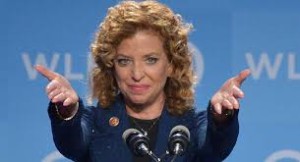 If the hack were to put her career on the line, she may have nothing to lose by trying to bury the case.  But there’s another salient factor to consider.  The key suspect had what cyber-security experts consider numerous red flags indicating a potential blackmailer.The secret scandalConservatives are frustrated that the scandal has received virtually no national attention and has been ignored by the major media.  Politico, BuzzFeed News and WND have covered the story, while the Daily Caller has devoted an investigative team to digging up details for months.When the story broke five months ago, Rep. Jim Jordan, R-Ohio, called for a congressional investigation, saying, “The facts regarding technology procurement and potentially illegal violations of the House IT network by several Democratic staffers is very concerning.”  I always hate when they say something is concerning.  Heavy traffic is Manhattan is concerning.  Conspiracy to commit larceny, murder, and fraud is criminal.  Let’s call a crime a crime, and then find out who committed it.But as far as the public knows, soon-to-retire Oversight Committee Chairman Rep. Jason Chaffetz, R-Utah, never did launch an investigation.  And, why is he quitting right before he should recommend the impaneling of Grand Jury to indict?  Why is he stomping his feet and screaming like a baby, and not swinging that gavel like a boss?  Is he afraid of the Federal government stealing another 350,000 acres of Utah land with the stroke of a pen?  Is he afraid for his life?  His family’s lives?And, as even more damning and bizarre revelations began piling up, the national media kept turning a blind eye to the story.  These are the basic facts of the case.In early February, three brothers and two of their wives who managed information technology, or IT, for some 80 Democratic lawmakers were relieved of their duties and barred from computer networks at the House of Representatives.Not all of the lawmakers required full-time IT services, so the brothers worked as shared employees, and the offices split their salaries. It was up to each lawmaker to decide whether to fire them.The brothers and their associates are now under criminal investigation by the U.S. Capitol Police, which is getting expert technical assistance, presumably from the FBI.The criminal investigation actually began in late 2016, with the brothers under suspicion of secretly accessing the lawmakers computer networks, storing information on secret servers, and stealing equipment from Congress.The IT techs were employed by three members of the House Permanent Select Committee on Intelligence and five members of the House Committee on Foreign Affairs, which store sensitive national security documents, including material related to terrorism, on their own committee servers.Representatives for the two committees said those systems are sealed off from the lawmakers’ own office computer systems, they have their own IT staff and security measures, and that officials are confident no sensitive material was taken from committee servers.In theory, at least, it was technically not impossible for a lawmaker to have transferred classified material from committee servers by merely remembering it and then typing it up on his or her own office computer. However, as that would be illegal and even potentially treasonous, any lawmaker would be taking a substantial risk by doing so.Still, there is one additional odd detail that makes the case all the more peculiar: The IT workers under investigation are Muslims and Pakistani nationals.  Oh, but you tuned in to hear the deeper details.  Well, here they are.Meet the AwansImran Awan has worked for Wasserman Schultz since 2005, the year she became the congressional representative from Florida’s 23rd district.  That is more than 12 years.  How much could you control about a person if you had been setting up every electronic device, reading every email, texts, bank accounts, and travel records?  Would you know the entire life of that person, including sexual affairs, eating habits, and even party habits?Imran and his wife, Hina Alvi, are personal friends with the Fraulein Schultz, according to multiple sources.  Imran has “unusual clout among House Democrats,” according to the Daily Caller, and he has been photographed with the Clinton Crime Syndicate boss himself, Bill Clinton.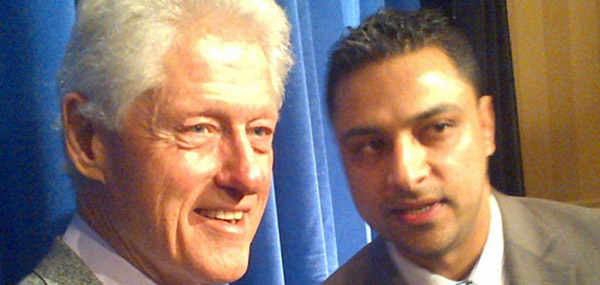 Imran Awan pictured alongside former President Bill Clinton (Photo: LinkedIn)Payroll records show that soon after Wasserman Shultz hired Imran way back in 2005, other House Democrats hired him as well.  Very soon Imran’s wife, his two brothers Abid and Jamal, and his brother’s wife, Natalia Sova, all got hired as IT workers. (From Ukraine, Sova is the only one of the group who is not a Pakistani national.)Public records show Imran was paid $165,000 a year; Abid made $161,000; Jamal, Hina Alvi and Natalia Sova earned $160,000 each.  Those salaries are comparable to what top House aides such as chiefs of staff earn, not IT workers. Why these computer technicians made such exorbitant salaries has never been explained by their Democratic employers.  In fact, $160,000 a year is three times the average House IT staff salary, according to InsideGov, which lists the median salary for legislative assistants as $43,000 annually.Since they began working for the government, the family members have made $5 million overall, according to Legistorm.com.  Imran has been paid $2 million and Abid $1.5 million.Only 100 of the 25,000 people who have worked in the House since 2010 have made more than Imran.  That’s pretty staggering itself, isn’t it?  25 thousand people worked in the House in 7 years.But, despite all that income, the Awans have had persistent money problems, including huge debts. Imran’s wife took out multiple second mortgages.  Why?  They don’t do drugs.  Where is there money going?  They’re smart.  They are well connected.  Why would they need such enormous salaries?  They’re support for the Muslim Brotherhood goes far and wide, and we have only scratched the surface.House staffers told the Daily Caller that Imran (and, recently, Jamal) did the bulk of the work and the others were rarely seen on Capitol Hill.  The staffers alleged the no-show workers were only on the payroll to collect three more big salaries and to get around a rule that prevents aides from making larger salaries than members of Congress.  They did 95% of their work from home, in secret.  Most Congressmen never even met them, and yet they entrusted 100% of their technical support to these two brothers.Imran arrived on Capitol Hill in the early 2000s, and Abid joined him in 2005. Alvi was put on the congressional payroll in 2007 and Sova in 2011. Jamal was added in 2014.  It’s not clear how many of them are now suspects in a criminal case and a cyber-security investigation into whether sensitive congressional information was compromised, as well as the possible theft of money and equipment.  What is perfectly clear, is that investigation is going absolutely nowhere.  Oh, you ain’t heard anything yet.Most Democrats apparently fired the four after the investigation was announced in February.  At least publicly.  You never really fire a hacker.  Wasserman Shultz has openly refused to fire Imran.  In fact, she has given him a new title of “adviser” to get around his ban from the House computer network imposed by Capitol Police since Feb. 2.  Rep. Gregory Meeks, D-NY, who is also reported to be friends with Imran and his wife, has also refused to fire Imran.  Meeks blamed the investigation on Islamophobia and said “their background as Muslim Brotherhood, some with ties to Pakistan, could make them easy targets for false charges.”‘These are very bad people’By the way, just a little history lesson on the Awans.  The Awans were among those the British considered to be "martial races" and, as such, formed an important part of the British Indian Army. In particular, the Awans were part of the core Muslim group recruited by the British during the First and Second World Wars. Awans belong to the Zamindar or landowning class, and many Awan families to this day live on and cultivate land which their ancestors have held for centuries. Historians describe them as valiant warriors and farmers who imposed their supremacy on the Janjua in part of the Salt Range, and established large colonies all along the Indus to Sind. They are exclusively Muslim and probably the descendants of some of the earlier Muslim invaders of the tenth century or earlier.The Sindhi are the most feared sect of the Indian culture, speaking a sophisticated form of Queen’s English.  It is said that if you are walking down the street and there is a Cobra on one side and a Sindhi on the other, you take the path with the cobra.  Your chances of survival are better that way.In point of fact, one of the Awan brothers’ stepmother, Samina Galani, said she has spoken out against the Awans because, “I am fighting to protect the country. These are very bad people.”And she says she’s speaking out because she believes lawmakers have tried to cover up the investigation and downplay any crimes.  They act afraid of what could be revealed, if the Awans chose to retaliate.  Galani said the brothers threatened her with violence and held her in virtual captivity from Oct. 16, 2016, to Feb. 2, which was exactly the day the Capitol Police announced the investigation of the Awans.  Where is the FBI?  Nowhere to be seen.  Where is the Congressional inquiry?  Nowhere to be seen.  Where is the DOJ?  You guessed it.  They’re afraid of what will be found.According to court documents filed April 14 in Fairfax County, Virginia, Galani claimed the Awan brothers warned her not to talk to U.S. law-enforcement authorities and demanded she give them access to assets belonging to their dying father, Muhammad Shah, her husband of eight years.Galani said they used high-tech listening devices to ensure her compliance and repeated her private conversations back to her to prove she was being monitored.  Like I said, the IT guys are the most dangerous people in your organization.  Choose them carefully and change them out often.She was urged to get a secret cell phone. Galani called police in Fairfax County, Virginia, just before the House investigation became public.  The police report obtained by the Daily Caller said Galani claimed the brothers were denying her access to her dying husband and scheming to get his life insurance by forcing her to give them power of attorney.  That’s pretty cold, isn’t it?Her stepson, Abid, was obviously upset with the situation. He stated he has full power of attorney over his father and produced an unsigned, undated document as proof,” said the police report. “He refused to disclose his father’s location.”Galani’s relative said Abid then “threatened her very severely, made her fearful, they told her they are going to abduct or kidnap her family back in Pakistan, and she had to apologize.”The court documents show Galani, herself, said, “Imran Awan threatened that he is very powerful, and if I ever call the police again, [he] will … kidnap my family members back in Pakistan.”The relative said a life-insurance executive told Galani, “a few days before the father’s death, the beneficiary was changed and Abid mysteriously became the beneficiary.”  She received nothing from the policy.  The Daily Caller reported Galani escaped from the brothers and filed a second police complaint with Fairfax County for insurance fraud and other abuses.  She has yet to receive a court date, being met with delays, obfuscations, and subterfuge at every step.In the court documents, Galani said Imran portrays himself abroad as a powerful person in Congress and travels with a VIP police escort in Pakistan, because of what he describes as his political power in the U.S.  In May, Imran’s wife, Hina, who may be a criminal suspect in the House hacking investigation, fled to Pakistan where she reportedly has “significant assets and VIP-level protection.”Bad businessDespite Meeks’ public defense of the brothers that the Awans are being investigated because of Islamophobia, it’s certainly not their first brush with the law.  Abid was convicted of drunken driving one month before he started his job at the House. He was arrested for public intoxication a month after his first day.  His record also includes driving with a suspended or revoked license.  Imran has also been convicted of criminal misdemeanors, using an illegal radar detector and driving an unregistered vehicle.While earning $161,000 a year since 2005 for a House job where he was rarely seen, Abid appeared to spend most of his time running a car dealership that went bankrupt.  Cars are a known commodity used to transfer huge amounts of cash around the country for the purpose of financing terror activities.  Car lots are set up to buy and sell cars as a way to launder trainloads of cash that otherwise would never see the inside of a bank.  The IRS has tried to block the activity with a $10 thousand cash limit before reporting is required.  Thousands upon thousands of cars are bought and sold under that amount in cash, even if they are worth $30-40 thousand dollars, hence the frequent bankruptcy of these types of car lots.Abid listed $1 million in liabilities in his 2012 bankruptcy.  He managed to keep ownership of two houses by telling the court that he and his estranged wife, Soba, needed separate homes.Before the car dealership folded, a congressional credit union repossessed two of Abid’s personal cars. He owed the credit union $10,000, which was never repaid. Debts to numerous other small businesses and individuals also went unpaid.  It was all the cost of doing business.In 2010, after just one year in business, Imran began running the floundering dealership, which was called Cars International A, LLC, and referred to as “CIA” in court documents.  Why would a car lot be mentioned in CIA documents?  Because they were funneling money to Pakastani terror operations.  Imran forbade Abid to even to talk to anyone about the business.Meanwhile, somehow, Imran was also working as a realtor, in addition to running the dealership and his attending to his House IT duties.  Abid’s one-time business partner, Nasir Khattak, said the dealership’s finances involved bizarre and complicated transfers, including the swapping of staff and cars with a dealership next door.“It was very bad record-keeping in Cars International … it is close to impossible to make any sense out of all the transactions that happened,” the Daily Caller found Khattak had said in court documents.  Deep and complex documentation is a key attribute of criminal operations.  Titles get lost.  The cash is never accounted for.  It stays in safes, locked away from the bank.  Sometimes the cash is stuffed into the cars themselves, and then transferred to another dealership, where the cash is removed.  Sometimes, the cars are moved through auctions, and then bought by the very operations who are using the cars as a method of transferring wealth around the country.Those documents also showed business associates have accused Abid of stealing money and vehicles from them.  But perhaps the most bizarre – and suspicious – aspect of the House investigation occurred when a creditor who threatened to sue the Awans, Rao Abbas, suddenly appeared on the congressional payroll and ended up receiving $250,000 in taxpayer-financed salary through the end of 2016.On top of all that, the Awans’ dealership was unable to repay a $100,000 loan to an Iraqi businessman, Dr. Ali Al-Attar, who has ties to the Iranian-backed terrorist group Hezbollah, and fled to the Mideast to avoid prosecution for tax fraud in the U.S.According to the Daily Caller, that loan was “funneled through a company with impossible-to-decipher financial transactions that the congressional information technology staffers controlled.”Extraordinary accessGiven the Awans’ business dealings, it may be no surprise that their work in the House was not done by the book, to say the least.These are the key elements of the case that make it so extraordinary and so potentially troubling:The Awan group had access to all of their bosses’ emails, documents and confidential files: everything on the lawmakers’ office computers and other electronic devices.That gave the technicians illegal access to all secret and privileged congressional information, including any potentially sensitive material that could be compromising and/or politically embarrassing.Lawmakers have no way of knowing if anything on their electronic devices was copied.The technicians had no oversight, and there was virtually no tracking of what they did.That was an extraordinary violation of the House security rules.The Awans are suspected of setting up a secret server to store information.They were paid much more than those in similar positions.The suspects were all banned from the House of Representatives computer network back in February when the investigation was announced. But, despite all the damning evidence that continues to accumulate, no one has been charged or arrested. It also appears that none of their passports has been confiscated.The Awan group had access to all the lawmakers’ emails and confidential files on office computers because they had set up the user accounts.It appears the investigators might have begun looking into the Awans when they discovered congressional information was being sent to an off-site server, leading to suspicions the brothers were accessing and stealing the material.The Daily Caller spoke with a former House IT staffer who said there was virtually no in-house tracking of what the suspects did.That’s because, the paper reported, “Awan bullied central IT to bend the rules for him so there wouldn’t be a paper trail about the unusually high permissions he was requesting.”It was a major violation of House rules that the suspects’ actions were not logged.“IT staff at HIR can be tracked for every keystroke they make,” said the source. However, “when these guys were granted access to the Member’s computer systems, there is no oversight or tracking of what they may be doing on the Member’s system. For example, they could make a copy of anything on the Member’s computer system to a thumb drive or have it sent to a private server they had set up, and no one would know.” “After being notified by the House Administration Committee, [Abid] was removed from our payroll. We are confident that everything in our office is secure,” Hilarie Chambers, chief of staff for Democratic Rep. Sander Levin of Michigan, was reported to say.But she really had no way of knowing if that was true.  All told, the Awans are accused of doing so much that was so illegal, a House source told WND the suspects will likely receive prison sentences.  The longer the case lingers, the less likely any charges will ever be brought.  House Democrats are downplaying the apparent seriousness of the investigation, saying it is nothing more than politics as usual.The IT Modus“I don’t know what they have, but they have something on someone. It’s been over a year at this point,” Pat Sowers, who has managed IT for several House offices for 12 years, told the Daily Caller. “Something is rotten in Denmark.”  Oooh, strong words that will surely get someone moving on this.  House IT workers have a number of reasons to openly wonder if the Awans are blackmailing members of Congress.  There is no defense against this kind of blackmail.  This isn’t lying, or extramarital affairs we’re talking about here.  We’re talking perversions beyond the public stomach for perversions.  Animal sacrifice, pedophilia, drug trafficking, smuggling, foreign payments into campaigns, foundation fraud, etc.  The Democrats have actually done the crimes, and the Awans know everything.For starters, money trouble and access to sensitive government information is a bad mix.  Security experts consider the combination a bright red flag marking a security risk with the potential for blackmail.  While congressional committees dealing with national security are confident their computer systems were not compromised, the length of the investigation suggests the FBI may be looking into whether sensitive material may have been illegally accessed on the individual computer systems of the Democratic lawmakers on the committee who employed the Awan group.We already know lawmakers stored classified information on their own electronic devices, including office computers.  Even Hillary and Huma Abedin did that much.  The Awans had access to it all.  But information doesn’t have to be classified to be private, privileged, extremely sensitive and of the utmost importance or, embarrassing.  According to House IT workers, the term “classified” is used to describe secret and important material by spy agencies and intelligence committees, but not by regular members of Congress.Sensitive material stored on their computers need not be related to national security to be so politically embarrassing as to be useful to a potential blackmailer.  That was especially true because the Awans had installed everything on their clients’ systems, set up all the accounts and granted all the required permissions and restrictions, which absolutely gave them full control over the lawmakers computer systems.  A dirty lawmaker made it all too easy to control them.  The fact the Awans were never seen around the lawmakers allowed plausible deniability, but their remote access also meant lawmakers would never even know when the Awans were on their system.A central IT worker said members of Congress were simply trying to ignore the seriousness of the problem, and “security of computer systems on the Hill is not really taken seriously.”Five congressional IT aides told the Daily Caller they were baffled by the loyalty shown by lawmakers who had not fired Awan group suspects.  That led them to wonder if the lawmakers were being blackmailed.  After more than a year, there still have been no arrests, and there still has been no Grand Jury impaneled.  As of May, only 20 lawmakers out of the some 80 who employed the Awans at some point had publicly confirmed firing them.A House IT employee said the new technicians who took over those offices found some had all the office computer data sent to a secret offsite server; a server that was set up by the Awans.They also discovered a non-government iTunes account to which staffers’ iPhones were linked.  ITunes is also a well-known money hack that is used every day to bleed billions from unsuspecting Americans who never check their debit records for those tiny ITunes withdrawals.  Sometimes only a dollar two each month, when combined with millions of fraudulent charges, it adds up to huge amounts of money.  How would your life change if you received $1 a week from ten million ITunes users?And while the Awans were allegedly committing all those security risks, it doesn’t appear lawmakers were getting stellar service in return.  An IT specialist who took over an Awan office told the Daily Caller they did not keep a hardware inventory and had a lawmaker paying for phone lines that hadn’t been used for years.  And yet, despite all the problems, the Awans reportedly worked for more congressional offices than any other IT group.A Democratic IT contractor implied there was a cover-up, telling the Daily Caller that lawmakers are saying, “Don’t say anything, this will all blow over if we all don’t say anything.”  The technician said the Awans “had [members of Congress] in their pocket,” and “there are a lot of members who could go down over this.”Obstruction of justice?It may be difficult to imagine how the demand to return of a key piece of evidence in an ongoing criminal investigation, and the threat of “consequences” if that were not done, would not amount to obstruction of justice.But that’s what Wasserman Schultz did in public, in an incident that received remarkably little press coverage, and none in the mainstream media.  It happened as she was questioning Capitol Police Chief Matthew Verderosa during the annual police budget hearing of the House Committee On Appropriations’ Legislative Branch subcommittee on May 18.The Florida congresswoman’s questions were triggered by investigators’ seizure of one of her laptops.  A federal employee told the Daily Caller, as investigators were zeroing in on the Awan brothers, someone had hidden a laptop used by Imran in a crevice of the Rayburn House Office Building. (Rayburn is connected by a tunnel to the adjoining Longworth House Office Building, where Wasserman Schultz’s office is located.)The source said police later found the laptop and seized it as evidence in the criminal investigation.  But, during the May 18 hearing, Wasserman Schultz openly pressured police to return the evidence to her.“My understanding is the Capitol Police is not able to confiscate Members’ equipment when the Member is not under investigation,” she told the police chief.“We can’t return the equipment,” replied Chief Verderosa.Fraulein Schultz then responded with a not-so-veiled threat, warning the chief, “I think you’re violating the rules when you conduct your business that way and you should expect that there will be consequences.”In the context of the hearing, the most obvious “consequence” would be cutting the Capitol Police budget.  Fraulein Schultz is one of the eight members of the subcommittee in charge of that budget.  All told, she spent three minutes of the hearing trying to get the chief to return her laptop, without apparent success.Fraulein Shultz had another bizarre moment the day before, also during an appropriations hearing, when she admitted to violating official information security policy “for years and years and years.”  As though it was widely accepted behavior, she curiously blamed the House’s chief administrative officer for not stopping her, if it wasn’t allowed. “So, there is a vulnerability in our network in spite of the fact that you say that you’ve taken steps to address it,” she surmised. “And there is not enough of a – of a policy that – that applies across the board. And you need to make sure that you tighten up your rules and policies so that you can really take and assure us that you take seriously protecting our network.”Fraulein Schultz then seemed to use that line of questioning to ask if House security officers were spying on her.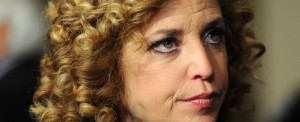 “Are members monitored?” she inquired. Then she asked how they made sure lawmakers were following the rules and whether security officers contacted members of Congress directly.“When the policy came out, ma’am, we had sent some targeted communications out to the various IT systems administrators that service … the members,” Ramsay explained.But instead of faulting Imran for not informing her of security policy, Wasserman Schultz blamed security officers for not contacting lawmakers directly.  Deriding the practice of “just lobbing e-mail into a tech person’s inbox,” she persisted, “Wouldn’t you think that you would have a policy where you inform every single member and that we actually have a meeting with each member’s tech person so that you can inform them exactly what the rules are, what is allowable, what is not allowable?”“We do inform every IT person, IT administrator in every congressional office. If that’s not enough …” replied Chief Administrative Officer Phil Kiko.Link to DNC hacks?Another oddity of the case is the question of whether it is mere coincidence that there were computer security breaches at both Wasserman Schultz’s congressional office and the DNC that she headed, or whether the two incidents may be related.The Daily Caller learned that Imran had the password to an iPad used by Wasserman Schultz and the DNC at the time of the publication of the hacked emails by WikiLeaks.The paper reported “Imran was on call for, and on a first-name basis with, top DNC staff,” and that Wasserman’s “world – and iPad – mixed DNC, House and campaign business.”When the DNC emails were published by WIkiLeaks, with the politically toxic information that cost Schultz her party chairmanship, former interim DNC Chair Donna Brazile initially claimed the emails might have been fabricated.When that soon turned out not to be true, Brazile then publicly blamed the Russian for wanting to hurt Clinton’s presidential candidacy.  There is still not a shred of evidence to substantiate that claim.  Brazile was fired after it was revealed that she gave Clinton the debate questions and worked with her to formulate rehearsed answers.What is the truth? The DNC refuse to let investigators find out. They refused to let the FBI examine its server, according to former director James “Chameleon” Comey.  They destroyed equipment such as Ipads, phones, and hard drives.  They erased hundreds of thousands of emails, and then threatened the recipients and senders with exposure if they shared the emails with anyone.The same conclusion might apply to Wasserman’s Schultz’s attempt to retrieve her laptop held by Capitol Police as evidence.Was Imran connected to the DNC hacks and leaks? Not likely, since it was hacked DNC emails that showed Imran’s unusual access to the DNC computer system.  IT guys like to stay invisible.  Even the payments to their accounts usually are laundered through several services, or payment is accepted in other forms, like an apartment, a work of art, or donations to a charity of their choice.  That is the favorite method of payment for the Clinton Crime Syndicate.WikiLeaks published an email chain that showed Garret Bonosky, deputy director of the DNC, wrote on May 4, 2016: “Amy – I will call you shortly. I have to get this ipad thing figured out. Need to make sure I have her username and password.”“I do not have access to her ipad password, but Imran does,” replied DNC Assistant to the Chair Amy Kroll.More than likely it was an insider, infuriated by the corruption of the Clinton Crime Syndicate who gave the information to Wikileaks.  There was more.  Much more.  But the cold blooded murders of Seth Rich and Shawn Lucas, within days of Loretta Lynch’s illegal meeting with Bill Clinton on the Phoenix tarmac, silenced all but the boldest of informants.  The crime bosses were more afraid than they have ever been, and did not trust a threat of this level to anyone but the Don of dirty politics himself.  The threat had to made firmly, in certain words, with certain signs and tokens in order to be flawless.In March of this year, the Daily Caller asked Wasserman Schultz spokesman David Damron whether the hacked DNC emails might have come from Imran, but did not receive a response, and by the way, never asked for further evidence the Russians were behind the hacks.  He knew better.The DNC was hacked by someone known to them and trusted rather than by a foreign government: “Computer security experts say the most common threat comes from someone abusing a position of trust, trusting the wrong person or a perpetrator manipulating someone using ‘social engineering’ to gain access; all such explanations defy the prevalent stereotype of distant strangers using high-tech tricks.”Ghosts in the machine?The case of one member of the Awan group, the aforementioned Rao Abbas, might illustrate how the brothers apparently used congressional employees who actually performed little, if any, work, to increase the brothers’ own income, and conducting what the Daily Caller termed a “multi-million-dollar IT scam.”  The Awan Group would have had access to everything; bills, letters, bank accounts, and yes, even voter records and donor records.  The soldiers are merely votes, controlled by the Syndicate.  They never write bills.  Maxine Waters, Sheila Jackson Lee, Al Green, and dozens of others are nothing more than plantation callers, taking the word from the master to the minions trapped in the inner cities.  Everything the Clinton Crime Syndicate would ever need to make sure its soldiers were elected over and over again, and that they stayed loyal, was free for the taking.  The Syndicate’s IT soldiers were vastly more skilled than the functionally illiterate Congressmen for whom they provided services.  You know the old adage; trust, but verify?The paper reported that although Abbas made $250,000 in his role as a House IT administrator, his most recent job experience had been working at McDonald’s, which had fired him.Abbas was said to be Imran’s best friend and lived in the basement of a house owned by Imran’s wife. It was a basement he rarely left, according to his upstairs neighbor.  Imran was also reportedly having that neighbor make rent checks payable to Abbas.  He didn’t like to go outside.  He preferred hacking for days at a time and being paid to sit in front of his computer all day and night.Payroll records dug up by the Daily Caller showed Abbas was the only IT worker on Capitol Hill serving Reps. Emanuel Cleaver, D-Mo., and Ted Deutch, D-Fla. Spokesmen for the lawmakers refused to say if they had ever seen Abbas in their offices.Imran’s employment have violated House rules against using non-staff members, so serving as the defacto IT department in absentia was illegal on the highest levels.  His access violated numerous Federal statutes on the protection of government property; the same statutes violated by Hillary when she established her private servers for her State Department business.  She knew she only had four years to rob the taxpayers of $2 billion and funnel hundreds of millions into her foundation, and there could be no risk of being discovered by a FOIA demand.  No, everything had to be insulated from the government, so that the trail could be wiped clean with bleach bit after the money was transferred.  Of course Obama was even more brazen.  He stole $1.3 billion in cash and had it flown to Iran, where Valerie Jarrett was waiting to make sure it was banked for the future Obama Library Fund, where it would fund anti-American activities for decades after his departure from the White House.A House IT worker told the Daily Caller about “ghost employees … When a new Congress would come in, they would have the members of the offices they were servicing vouch for them.”Another congressional IT worker, one who took over some of the Awans’ clients, said office workers “weren’t used to seeing their technicians.”The Daily Caller reported that someone had to do the work for what it called “no-show employees,” and one of those people, from 2013 to 2014, was Imran’s old high-school friend, Haseeb Rana.Rana wouldn’t comment, but his father told the paper “they made him do all the work … After three months, he wanted to leave. We were having a very charged relationship with Imran. [Haseeb] was not satisfied with their behavior.”Who used the Awans?Although the Awan ring reportedly worked for some 80 Democrats in the House, it is difficult to identify all of them, given all the murky arrangements.But the list of those reportedly employing the Awans and their associates includes these 23 current or former Democrats in Congress, in no particular order:Andre Carson, Luis Guiterez, Jim Himes, Terri Sewell, Jackie Speier, Mike Quigley, Eric Swalwell, Patrick Murphy, Debbie Wasserman Schultz, Joaquini Castro, Lois Frankel, Ted Lieu, Robin Kelly, Tammy Duckworth, Mark Takano, John Sarbanes, Diana DeGette, Cedric Richmond, Charlie Crist, Jacky Rosen, Sandy Levin, Karen Bass and Marcia Fudge.You will notice right away the missing names of Chuck Schumer, Al Franken, Adam Schiff, Elijah Cummings, and others who have been the Syndicate’s generals.  Their operations are secret, and only the Syndicate knows about it.  The Awans were only used to control the foot soldiers, without who’s vote the skullduggery that is the DNC could not take place.Jihad Report 
Jun 24, 2017 -
Jun 30, 2017 Jihad Report 
Jun 24, 2017 -
Jun 30, 2017 Attacks29 Killed147 Injured159 Suicide Blasts7 Countries14